Заявка учасникаМіжнародної науково-практичної  конференції«ДУХОВНО-МОРАЛЬНІСНІ ОСНОВИ ТА ВІДПОВІДАЛЬНІСТЬ ОСОБИСТОСТІ У ДОЛІ ЛЮДСЬКОЇ ЦИВІЛІЗАЦІЇ»Прізвище___________________________________________________Ім’я___________________________________________________По батькові_________________________________________________Наукова ступень_____________________________________________Вчене звання________________________________________________Місто, країна________________________________________________Організація (установа)________________________________________Посада_____________________________________________________Телефон____________________________________________________Е-mail______________________________________________________Назва доповіді_______________________________________________Секція №___________________________________________________Підпис______________                              «______»________2020 р.Контактні телефони:+ 38 (050)-98-56-304   проф., д.психол.н. Підбуцька Ніна ВікторівнаАдреса оргкомітету конференції:Україна, м. Харків – 61002, вул. Кирпичова, 2, НТУ «ХПІ», чл.-кору. НАПН  Україні, завідувачу кафедри педагогіки та психології управління соціальними системами імені акад. І.А. Зязюнад.пед.н., проф. Романовському О.Г.Тел. (057) 7004025, 7076042Організаційний внесок за участь у конференції 150 грн. У його вартість входить: програма конференції, сертифікат та збірник наукових праць «Проблеми та перспективи формування національної гуманітарно-технічної еліти» в електронному варіанті. Переказ коштів за участь в конференції здійснюється поповненням рахунку на картку ПРИВАТБАНКУ № 5168 7573 5998 8138 на прізвище Гура Тетяна Віталіївна. Комісія за переказ коштів сплачується автором.МІНІСТЕРСТВО ОСВІТИ І НАУКИ УКРАЇНИНАЦІОНАЛЬНА АКАДЕМІЯ ПЕДАГОГІЧНИХ НАУК УКРАЇНИНАЦІОНАЛЬНИЙ ТЕХНІЧНИЙ УНІВЕРСИТЕТ«ХАРКІВСЬКИЙ ПОЛІТЕХНІЧНИЙ ІНСТИТУТ»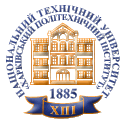 ІНФОРМАЦІЙНЕ ПОВІДОМЛЕННЯМІЖНАРОДНА  НАУКОВО-ПРАКТИЧНАКОНФЕРЕНЦІЯМоральність та відповідальність – це, безсумнівно, найголовніше у житті людиниТ. Манн«ДУХОВНО-МОРАЛЬНІСНІ ОСНОВИ ТА ВІДПОВІДАЛЬНІСТЬ ОСОБИСТОСТІ У ДОЛІ ЛЮДСЬКОЇ ЦИВІЛІЗАЦІЇ»12-13 листопада 2020 рокуХарківВельмишановні колеги!Запрошуємо Вас взяти участь у роботі Міжнародної науково-практичної конференції«ДУХОВНО-МОРАЛЬНІСНІ ОСНОВИ ТА ВІДПОВІДАЛЬНІСТЬ ОСОБИСТОСТІ У ДОЛІ ЛЮДСЬКОЇ ЦИВІЛІЗАЦІЇ»Дата проведення 12-13 листопада 2020 рокуРобота конференції планується за такими секціями:Психолого-педагогічні аспекти формування духовно-моральнісних основ та відповідальності національної гуманітарно-технічної еліти (голова: Пономарьов Олександр Семенович; секретар: Воробйова Євгенія Вячеславівна, моб. +380509708341. E-mail: evorobjova@ukr.netРеформування підготовки молодих викладачів та науковців на основі розвитку духовно-моральних цінностей та особистої відповідальності (голова – Книш Анастасія Євгенівна моб. +380979802541; секретар Татієвська Марія Маратівна моб. +380971662363) E-mail: pochta939@gmail.comСоціальна відповідальність бізнесу і сучасна цивілізація (голова: Архієреєв Сергій Ігорович, т. 707-69-49; секретар: Волоснікова Наталія Миколаївна, моб. +380637657555). E-mail: volosnikova@ukr.netМеханізми правової відповідальності як чинники забезпечення життєздатності громадянського суспільства (голова: Перевалова Людмила Вікторівна, т. +380675750989; секретар: Гаряєва Ганна Михайлівна). E-mail: perevalovaluda@ukr.net5. Моральні аспекти глобальних проблем цивілізації (голова: Скляр Володимир Миколайович, секретар: Міщенко Марина Миколаїівна, моб. +380509346945 E-mail: vykladach.ukr@gmail.comДля участі в конференції необхідно до 11 листопада 2020 року надіслати окремими файлами на е-mail секретарів секцій відповідно до обраного напрямку:- заявку учасника конференції (Іванов І.І._заявка);- відскановану копію переказу оплати за конференцію (Іванов І.І._оплата)- статтю (Іванов І.І._стаття).    Форма роботи конференції: заочна.Робочі мови конференції: українська, англійська.Для своєчасної підготовки програми і матеріалів конференції просимо Вас подати секретарям секцій:• текст статті в електронному на одній із робочих мов (до 5 сторінок) згідно з вимогами до 26 листопада 2020 року.Вимоги до оформлення статейПриймаються до друку оригінальні матеріали науково-практичного характеру з тематичних напрямків конференції. 2. Текст статті має бути набраним через 1,5  інтервала, шрифт Times New Roman, кегль 14, абзацний відступ – .; поля: верхнє, нижнє, ліве, праве – .3. Порядок розташування матеріалубезпосередньо під верхньою межею зліва ВЕЛИКИМИ ЛІТЕРАМИ НАПІВЖИРНИМ ШРИФТОМ ДРУКУЄТЬСЯ УДК статті;через рядок по правому краю друкуються курсивом прізвища авторів та ініціали, через кому з нового абзацу місто та країна;через рядок по центру напівжирним шрифтом ВЕЛИКИМИ ЛІТЕРАМИ друкується назва статті;через рядок з відступом () друкується текст статті, відформатований по ширині рядка;рисунки, схеми і графіки мають бути виконані у чорно-білому варіанті;через один рядок друкується список літератури мовою оригінала, оформлений згідно з вимогами ДСТУ 7.1 та відповідно до Бюлетеню ВАК № 3,2008 та транслітерація списку літератури; через рядок з відступом () друкуються анотації та ключові слова: українською, англійською й російською мовами. Порядок анотацій: – ініціали та прізвища авторів (посередині рядка);– через рядок з відступом () великими літерами посередині назва статті;– через рядок з відступом () друкується текст анотації;– через рядок з відступом () друкуються ключові слова.6. Оргкомітет залишає за собою право не друкувати  статті, що оформлені з порушенням цих вимог, не відповідають тематичним напрямкам роботи конференції, або подані пізніше встановленого терміну.